О проекте «Туров – здоровый город»Формирование здорового образа жизни населения является важнейшим направлением государственной политики Республики Беларусь в области сохранения и укрепления здоровья нации.«…Из «Оттавской хартии по укреплению здоровья». Укрепление здоровья – это процесс, дающий людям возможность влиять на свое здоровье и улучшать его… Здоровье, таким образом, видится как ресурс для повседневной жизни, а не существования… Поэтому укрепление здоровья – это задача не только сектора здравоохранения,… а  всемерное повышение уровня  благополучия людей…Содействие укреплению здоровья… предусматривает включение вопросов охраны здоровья в повестку дня руководителей во всех секторах и на всех уровнях, побуждая их в процессе принятия решений отдавать себе отчет об их возможных последствиях для здоровья и принимать на себя ответственность за здоровье людей…Содействие укреплению здоровья осуществляется посредством конкретных и эффективных мероприятий на местном уровне, в ходе которых устанавливаются приоритеты, принимаются решения, разрабатываются и выполняются стратегические комплексы мер, направленных на улучшение здоровья…».Международный проект «Здоровый город» был предложен Всемирной организацией здравоохранения (ВОЗ) в 1986 году как средство внедрения стратегии ООН «Здоровье для всех». Это местная политика, ориентированная на сохранении здоровья жителей и устойчивое развитие. Основная цель проекта «Здоровые города» - сделать здоровье населения одним из основных приоритетов городской политики, разработать и проводить в жизнь стратегию здоровья и устойчивого развития города.Проект ВОЗ «Здоровые города» при поддержке Европейского Регионального Бюро ВОЗ (ЕРБ ВОЗ) развивается уже практически 30 лет и охватывает около 1800 городов из 55 стран мира: Австрия (Вена), Дания (Копенгаген), Франция (Ренн), Германия (Дрезден, Франкфурт), Греция (Афины), Ирландия (Дублин), Италия (Милан) и др. В нашей республике в декабре 2012 года Министерство здравоохранения и Могилевский областной исполнительный комитет выступили с инициативой внедрения проекта в г.Горки Могилевской области. На сегодняшний день в реализацию подхода «Здоровый город» вовлечены 40 населенных пунктов:Брестская область – г. Дрогичин, аг. Вистычи;  Витебская область – г. Сенно, г. Поставы;  Гомельская область – г. Наровля, г. Рогачев, г.п. Озаричи, г. Ветка;Гродненская область – г. Островец;  Минская область – г. Заславль, г.Несвиж;  Могилевская область – г. Горки, г. Бобруйск, г. Могилев, г. Кличев, г.п. Глуск, аг. Александрия и др. Город Горки уже получил аккредитацию в Европейской сети ВОЗ «Здоровые города», город Островец Гродненской области имеет все предпосылки, чтобы стать вторым, Могилевская область продвигается к созданию ассоциации «Здоровые города, поселки Могилевской области». Накоплен положительный опыт реализации инициатив по улучшению состояния здоровья и качества жизни населения. Как показывает анализ, практически во всех городах, принявших активное участие в реализации проекта, наблюдаются улучшение показателей здоровья населения: сокращается число случаев социально значимых заболеваний, рождаемость начинает превышать смертность, десятки тысяч детей и подростков вовлекаются в процесс профилактики наркомании, алкоголизма, курения, дорожно-транспортных происшествий, создается социальная среда, мотивирующая население к выбору здорового образа жизни. Цель Программы деятельности национальной сети «Здоровые города и поселки»: создание здоровьесберегающего пространства в населенных пунктах Республики Беларусь. Сохранение и развитие человеческого потенциала.Задачи Программы деятельности национальной сети «Здоровые города и поселки»: разработка и реализация современных стратегий и новых управленческих подходов по созданию здоровьесберегающего пространства в населенных пунктах Республики Беларусь;в рамках деятельности национальной сети сделать здоровье населения главным приоритетом городской политики и сознания самих жителей;дополнительная мотивация общества к физической активности, здоровому питанию, снижению потребления табака, алкоголя, отказу от потребления наркотиков, предупреждению травматизма;обеспечение межведомственного взаимодействия по вопросам формирования здоровье сберегающего пространства в населенных пунктах. Основными задачами  в работе по формированию здорового образа жизни населения являются формирование у населения убежденности в престижности здорового образа жизни; стремления к сознательному отказу от само разрушающего поведения; вовлечение в процесс формирования здорового образа жизни всех организаций, общественных объединений и органов власти; создание здоровье сберегающей среды обитания; снижение влияния факторов риска неинфекционных заболеваний за счет создания единой профилактической среды. Информационно-образовательная работа, направленная на формирование культуры здоровья населения, правильного здорового питания, профилактику травматизма, выполнение требований охраны труда, привлечение к активному отдыху, занятиям физической культурой, туризмом и спортом оказывает опосредованное влияние на показатели заболеваемости и смертности от управляемых причин. Проведение широкомасштабных мероприятий, в том числе акций здоровья, направленных на профилактику конкретных социально значимых заболеваний, позволяет скоординировать деятельность всех заинтересованных на формирование общественного мнения, пропаганду здорового образа жизни.По данным экспертов Всемирной организации здравоохранения  здоровье каждого человека на 50 процентов зависит от образа жизни. Наиболее негативное влияние на здоровье популяции оказывают такие вредные факторы, как курение, гиподинамия, нерациональное питание, избыточный вес, пьянство и алкоголизм, наркомания и токсикомания, неблагоприятные условия среды обитания.	В Житковичском районе достигнуто определенное межведомственное взаимодействие заинтересованных органов, ведомств, учреждений и организаций по вопросам формирования здорового образа жизни у населения района. 	Активное участие в этой работе принимают медицинские службы района (УЗ «Житковичская ЦРБ», ГУ «Житковичский районный ЦГЭ»), отделы  Житковичского райисполкома (ОВД, РОО, отдел идеологической работы, культуры  и по делам молодежи), учреждения образования города и района,  РО ОО «БРСМ», Житковичская районная организация РОО «Белая Русь» и Белорусское общество Красного Креста, администрации предприятий и организаций.Важно подчеркнуть, что под здоровьем понимается не просто отсутствие болезней, а состояние полного физического и социального благополучия, возможность полного раскрытия человеческого потенциала. Здоровье – результат воздействия наиболее значимых факторов, оказывающих влияние на жизнь отдельных людей, семьи и общества в целом.Необходимо понимать, что улучшить здоровье людей можно лишь в случае целенаправленных и скоординированных действий практически всех секторов и ведомств, и, конечно, при непосредственном участии людей – жителей городов, районов и поселков. И, безусловно, действия должны быть долгосрочными и последовательными. Здоровый город можно построить только тогда, когда сами жители будут относиться к этому как к своему кровному делу, почувствуют причастность и научатся сотрудничать, учитывая, прежде всего общие интересы и преодолевая неизбежные разногласия. Вообще, здоровый город – это не столько город, достигший некоего определенного уровня здоровья населения, сколько город, добивающийся постоянного улучшения здоровья и качества жизни своих граждан, «настроенный» на то, что здоровье – приоритетная проблема всей городской жизни. Другая общая черта проектов  «Здоровый город»– коллективный подход к решению проблем. Опыт показывает, что это единственный эффективный путь разработки и реализации жизнеспособного проекта. Проблемы, которые необходимо решать в процессе оздоровления города, сложны и многообразны. Их успешное решение, особенно в условиях весьма ограниченных ресурсов, возможно только при условии вовлечения в деятельность тех людей и организаций, в компетенции которых эти проблемы находятся, – причем на добровольной основе.На пути к достижению оптимального уровня здоровья и благополучия населения с 2014 года на территории Житковичского района реализуется профилактический проект «Жители Люденевичского сельского Совета – за здоровы образ жизни». В соответствии с решением районного межведомственного Совета по контролю за реализацией государственных программ и планов мероприятий в области охраны здоровья населения и гигиены окружающей среды будет осуществляться реализация профилактического проекта   «Туров-здоровый город» в период 2020-2024 годы. Решением Туровского городского исполнительного комитета утвержден План основных мероприятий, разработано Положение о конкурсе на лучший вариант эмблемы «Туров – здоровый город», которое размещено на сайте Житковичского районного центра гигиены и эпидемиологии jitkovichi.rcge.by. Конкурсные предложения следует направлять на электронный адрес  jitkovichi@gmlocge.by.    Цель проекта – создание города, живущего по принципам здорового образа жизни, в котором население ответственно относится к собственному здоровью и здоровью окружающих, а также имеются условия для сохранения и укрепления здоровья.Главный государственный санитарный врач Житковичского района								Л.С.Белко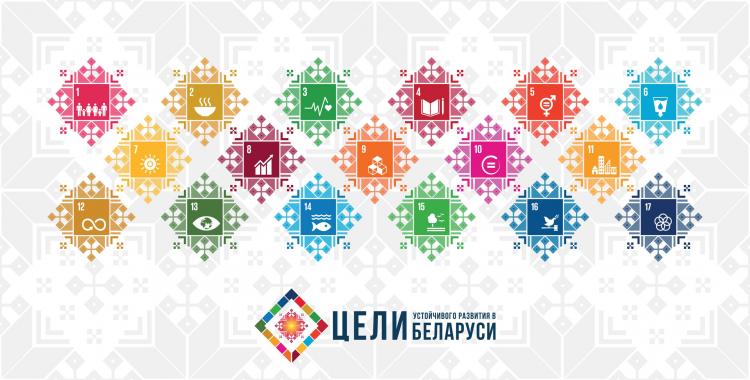 Санитарно-эпидемиологической службе для организации реализации ЦУР в области профилактики болезней и формирования здорового образа жизни делегирован мониторинг 8 индикаторов, определенных на национальном уровне:

Показатель 3.3.1: «Число новых заражений ВИЧ (оценочное количество) на 1 000 неинфицированных в разбивке по полу и возрасту»;

Показатель 3.3.3: «Заболеваемость малярией на 1 000 человек»;

Показатель 3.3.4: «Заболеваемость гепатитом В на 100 000 человек»;

Показатель 3.9.1: «Смертность от загрязнения воздуха в жилых помещениях и атмосферного воздуха»;

Показатель 3.9.2: «Смертность от отсутствия безопасной воды, безопасной санитарии и гигиены (от отсутствия безопасных услуг в области водоснабжения, санитарии и гигиены (ВССГ) для всех»;

Показатель 3.b.1: «Доля целевой группы населения, охваченная иммунизацией всеми вакцинами, включенными в национальные программы»;

Показатель 3.d.1: «Способность соблюдать Международные медико-санитарные правила (ММСП) и готовность к чрезвычайным ситуациям в области общественного здравоохранения»;

Показатель 6.b.1: «Доля местных административных единиц, в которых действуют правила и процедуры участия граждан в управлении водными ресурсами и санитарией».